I. IDENTYFIKACJA GRANTOBIORCYA. DANE IDENTYFIKACYJNE GRANTOBIORCY1 Numer identyfikacyjny nadawany jest zgodnie z ustawą z dnia 18 grudnia 2003 r. o krajowym systemie ewidencji producentów, ewidencji gospodarstw rolnych oraz ewidencji wniosków o przyznanie płatności (Dz. U. z 2015 r. poz. 807 i 1419)II. DANE Z UMOWY O POWIERZENIE GRANTUIII. DANE DOTYCZĄCE SPRAWOZDANIAIV.  ZESTAWIENIE RZECZOWO- FINANSOWE Z REALIZACJI OPERACJIVIII. WSKAŹNIKI REALIZACJIX. PODPIS GRANTOBIORCY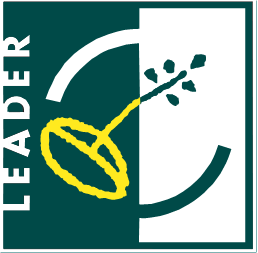 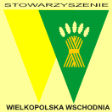 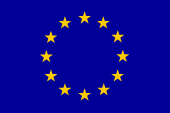 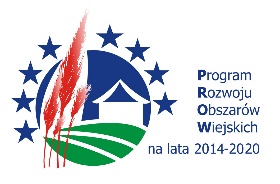 Europejski Fundusz Rolny na rzecz Rozwoju Obszarów Wiejskich: Europa inwestująca w obszary wiejskieEuropejski Fundusz Rolny na rzecz Rozwoju Obszarów Wiejskich: Europa inwestująca w obszary wiejskieSPRAOWZDANIE Z REALIZACJI GRANTUw ramach poddziałania „Wsparcie na wdrażanie operacji w ramach strategii rozwoju lokalnego kierowanego przez społeczność” objętego Programem Rozwoju Obszarów Wiejskich na lata 2014-2020 dla operacji realizowanych w ramach projektu grantowegoSPRAOWZDANIE Z REALIZACJI GRANTUw ramach poddziałania „Wsparcie na wdrażanie operacji w ramach strategii rozwoju lokalnego kierowanego przez społeczność” objętego Programem Rozwoju Obszarów Wiejskich na lata 2014-2020 dla operacji realizowanych w ramach projektu grantowego……………………………………………Znak sprawy (wypełnia LGD)……...…………………....…………Potwierdzenie przyjęcia przez LGD (wypełnia LGD)Potwierdzenie liczby załączonych dokumentów (wypełnia LGD)Potwierdzenie liczby załączonych dokumentów (wypełnia LGD)1. Pełna nazwa / Imię i nazwisko1. Pełna nazwa / Imię i nazwisko2. Numer identyfikacyjny 13. Numer PESEL4. Seria i numer dokumentutożsamości 5. Numer REGON6. Numer NIP7. Numer KRS/numer w rejestrze prowadzonym przez właściwy organ7. Numer KRS/numer w rejestrze prowadzonym przez właściwy organ8. ADRES ZAMIESZKANIA / ADRES SIEDZIBY OSOBY PRAWNEJ – rejestrowy / ADRES  ODDZIAŁU UTWORZONEGO NA TERENIE LGD8. ADRES ZAMIESZKANIA / ADRES SIEDZIBY OSOBY PRAWNEJ – rejestrowy / ADRES  ODDZIAŁU UTWORZONEGO NA TERENIE LGD8. ADRES ZAMIESZKANIA / ADRES SIEDZIBY OSOBY PRAWNEJ – rejestrowy / ADRES  ODDZIAŁU UTWORZONEGO NA TERENIE LGD8.1. Województwo8.2. Powiat8.3. Gmina8.4. Ulica8.5. Nr. domu8.6. Nr. lokalu8.7. Miejscowość8.8. Kod pocztowy8.9. Poczta8.10. Telefon8.11. Fax8.12. Adres e-mail8.13. Adres www9. ADRES DO KORESPONDENCJI (jeżeli jest inny niż wymieniony w pkt 8)9. ADRES DO KORESPONDENCJI (jeżeli jest inny niż wymieniony w pkt 8)9. ADRES DO KORESPONDENCJI (jeżeli jest inny niż wymieniony w pkt 8)9.1. Województwo9.2. Powiat9.3. Gmina9.4. Ulica9.5. Nr. domu9.6. Nr. lokalu9.7. Miejscowość9.8. Kod pocztowy9.9. Poczta9.10. Telefon9.11. Fax10. DANE OSOBY UPRAWNIONEJ DO KONTAKTU10. DANE OSOBY UPRAWNIONEJ DO KONTAKTU10. DANE OSOBY UPRAWNIONEJ DO KONTAKTU10.1. Nazwisko10.2. Imię10.3. Stanowisko/Funkcja10.4. Telefon10.5. Fax10.6. Adres e-mail11. DANE IDENTYFIKACYJNE ORGANIZACJI NIEPOSIADAJĄCEJ OSOBOWOŚCI PRAWNEJ – W PRZYPADKU UŻYCZANIA OSOBOWOŚCI OD PODMIOTU PRAWNEGO (jeśli dotyczy)11.1. Pełna nazwa / używana nazwa12. DANE OSÓB UPOWAŻNIONYCH DO REPREZENTOWANIA GRANTOBIORCY12. DANE OSÓB UPOWAŻNIONYCH DO REPREZENTOWANIA GRANTOBIORCY12. DANE OSÓB UPOWAŻNIONYCH DO REPREZENTOWANIA GRANTOBIORCY12. DANE OSÓB UPOWAŻNIONYCH DO REPREZENTOWANIA GRANTOBIORCYL.p.    12.1. Imię12.2. Nazwisko12.3. Pełniona funkcja / stanowisko1.2....13. DANE PEŁNOMOCNIKA GRANTOBIORCY (jeśli dotyczy)13. DANE PEŁNOMOCNIKA GRANTOBIORCY (jeśli dotyczy)13. DANE PEŁNOMOCNIKA GRANTOBIORCY (jeśli dotyczy)13.1. Imię13.2. Nazwisko13.3. Stanowisko / funkcja13.4. Województwo13.5. Powiat13.6. Gmina13.7. Ulica13.8. Nr. domu13.9. Nr. lokalu13.10. Miejscowość13.11. Kod pocztowy13.12. Poczta13.13. Telefon13.14. Fax13.15. Adres e-mail1. Nazwa funduszu Europejski Fundusz Rolny 
na rzecz Rozwoju Obszarów Wiejskich2. Tytuł operacji grantowej3. Numer umowy o powierzenie grantu4. Data zawarcia umowy5. Kwota umowy przyznana dla całej operacji grantowej6. Kwota umowy przyznana dla danego etapu operacji grantowej1. Sprawozdanie  za okres  od: (dd-mm-rrrr)do: (dd-mm-rrrr)1. Sprawozdanie  za okres  Zestawienie rzeczowo-finansoweZestawienie rzeczowo-finansoweZestawienie rzeczowo-finansoweZestawienie rzeczowo-finansoweZestawienie rzeczowo-finansoweZestawienie rzeczowo-finansoweZestawienie rzeczowo-finansoweZestawienie rzeczowo-finansoweDLA ETAPU:DLA ETAPU:Mierniki rzeczoweMierniki rzeczoweMierniki rzeczoweKoszty kwalifikowaneKoszty kwalifikowaneKoszty kwalifikowaneKoszty kwalifikowaneKoszty kwalifikowaneKoszty kwalifikowaneKoszty kwalifikowaneWyszczególnienie zakresu rzeczowego dla etapu (zgodnie z pozycjami zawartymi w umowie)Wyszczególnienie zakresu rzeczowego dla etapu (zgodnie z pozycjami zawartymi w umowie)Jednostki miaryIlość / liczba wg umowyIlość / liczba wg rozliczenia w etapieKoszty wg umowyKoszty wg umowyKoszty wg umowyKoszty wg rozliczenia w etapieKoszty wg rozliczenia w etapieKoszty wg rozliczenia w etapieKoszty wg rozliczenia w etapieOdchylenie kosztów kwalifikowanych(%)Wyszczególnienie zakresu rzeczowego dla etapu (zgodnie z pozycjami zawartymi w umowie)Wyszczególnienie zakresu rzeczowego dla etapu (zgodnie z pozycjami zawartymi w umowie)Jednostki miaryIlość / liczba wg umowyIlość / liczba wg rozliczenia w etapieogółemw tym VATw tym VATogółemogółemw tym VATw tym VATOdchylenie kosztów kwalifikowanych(%)1123456677889IKoszty określone w § 17 ust. 1 rozporządzenia z wyłączeniem wkładu niepieniężnego oraz kosztów ogólnych, w tym:Koszty określone w § 17 ust. 1 rozporządzenia z wyłączeniem wkładu niepieniężnego oraz kosztów ogólnych, w tym:Koszty określone w § 17 ust. 1 rozporządzenia z wyłączeniem wkładu niepieniężnego oraz kosztów ogólnych, w tym:Koszty określone w § 17 ust. 1 rozporządzenia z wyłączeniem wkładu niepieniężnego oraz kosztów ogólnych, w tym:Koszty określone w § 17 ust. 1 rozporządzenia z wyłączeniem wkładu niepieniężnego oraz kosztów ogólnych, w tym:Koszty określone w § 17 ust. 1 rozporządzenia z wyłączeniem wkładu niepieniężnego oraz kosztów ogólnych, w tym:Koszty określone w § 17 ust. 1 rozporządzenia z wyłączeniem wkładu niepieniężnego oraz kosztów ogólnych, w tym:Koszty określone w § 17 ust. 1 rozporządzenia z wyłączeniem wkładu niepieniężnego oraz kosztów ogólnych, w tym:Koszty określone w § 17 ust. 1 rozporządzenia z wyłączeniem wkładu niepieniężnego oraz kosztów ogólnych, w tym:Koszty określone w § 17 ust. 1 rozporządzenia z wyłączeniem wkładu niepieniężnego oraz kosztów ogólnych, w tym:Koszty określone w § 17 ust. 1 rozporządzenia z wyłączeniem wkładu niepieniężnego oraz kosztów ogólnych, w tym:Koszty określone w § 17 ust. 1 rozporządzenia z wyłączeniem wkładu niepieniężnego oraz kosztów ogólnych, w tym:Koszty określone w § 17 ust. 1 rozporządzenia z wyłączeniem wkładu niepieniężnego oraz kosztów ogólnych, w tym:A:A:1.2....Suma ASuma ASuma ASuma ASuma ASuma AB:B:1.2....Suma BSuma BSuma BSuma BSuma BSuma BC, D, E..:C, D, E..:......Suma ...Suma ...Suma ...Suma ...Suma ...Suma ...Suma: I (A+B+....)Suma: I (A+B+....)Suma: I (A+B+....)Suma: I (A+B+....)Suma: I (A+B+....)Suma: I (A+B+....)IIKoszty ogólne:Koszty ogólne:Koszty ogólne:Koszty ogólne:Koszty ogólne:Koszty ogólne:Koszty ogólne:Koszty ogólne:Koszty ogólne:Koszty ogólne:Koszty ogólne:Koszty ogólne:Koszty ogólne:AKoszty ogólneKoszty ogólne1.2. ...Suma kosztów ogólnychSuma kosztów ogólnychSuma kosztów ogólnychSuma kosztów ogólnychSuma kosztów ogólnychSuma kosztów ogólnychRazem koszty kwalifikowane (I i II)Razem koszty kwalifikowane (I i II)Razem koszty kwalifikowane (I i II)Razem koszty kwalifikowane (I i II)Razem koszty kwalifikowane (I i II)Razem koszty kwalifikowane (I i II)L.p.Nazwa wskaźnikaWartość początkowa wskaźnikaWartość wskaźnika planowana do osiągnięciaWartość wskaźnika osiągniętego w związku z realizacją zadaniaMierniki pomiaru, sposób pomiaru1.2.3.............................................................................................................miejscowość, data..................................................................................................................podpis Grantobiorcypieczęć Grantobiorcy